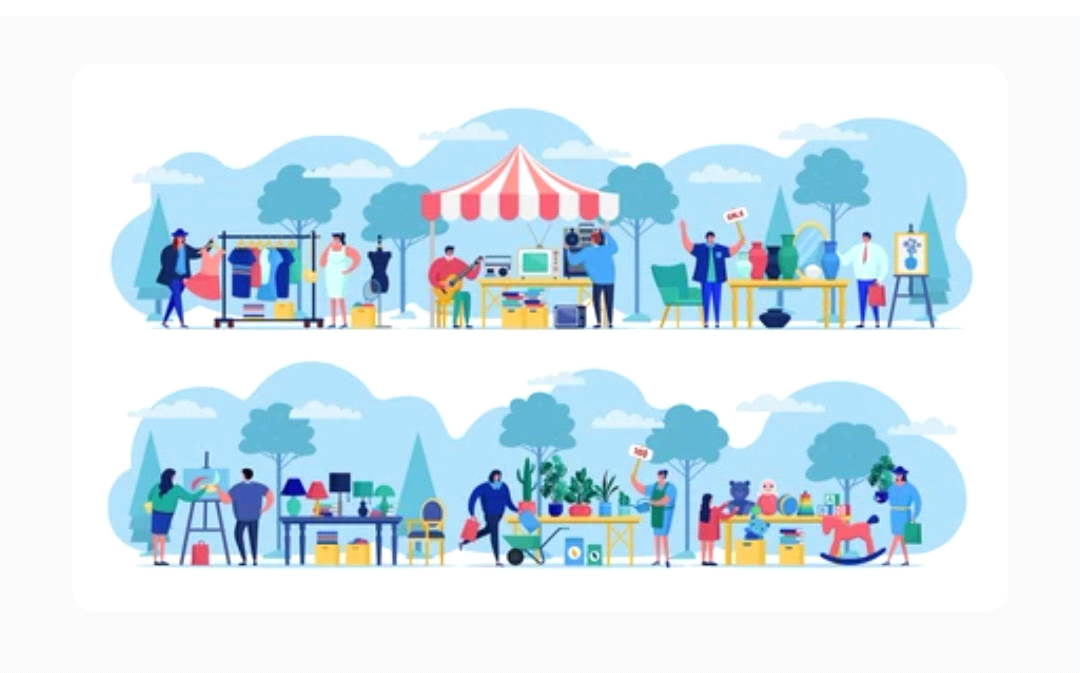 Loppis dax på Anneberg!Passa på att rensa ur era förråd på sådant ni inte själv behöver, och sälj det på våran Loppis.                                    Platsen för detta kommer att vara ute på Torget vid grillarna. Loppisen kommer äga rum                                  Söndagen den 20 augusti mellan kl. 10.00-14.00.                                          Man måste vara boende i föreningen Anneberg för att få lov att sälja.                                                                                    Hjälp till att sprida datumet så det kommer många köpare.                          Vid frågor kontakta Susanne Löfstedt på mobil. 0708-119709Hoppas vi ses!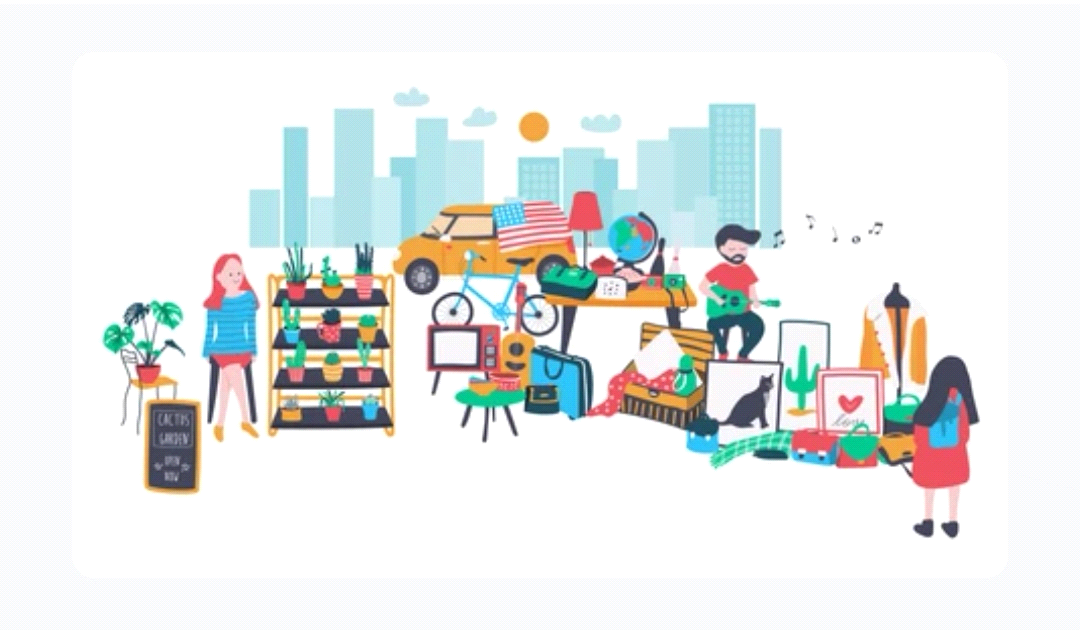 